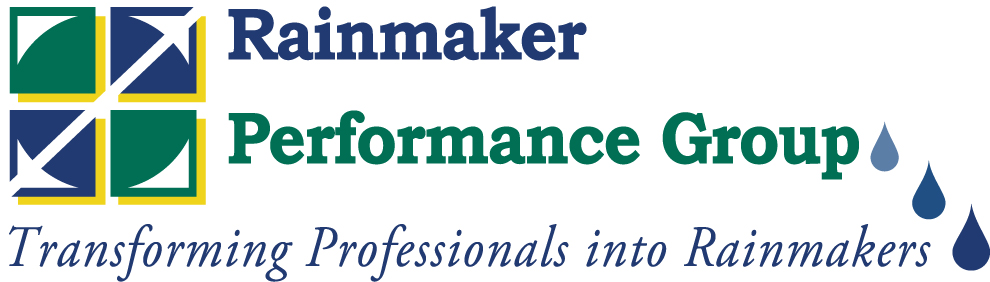 Ed Robinson’s Pre -Program QuestionnaireEd Robinson needs your help!  This questionnaire enables Ed to increase the value of his presentation.  Please answer all relevant questions skipping over any that may not apply due to the nature of your program.  Your response to these questions is the first step.  Upon receipt, we will contact you to set up a pre-conference call to insure that Ed understands your objectives for his appearance.  We appreciate your time and attention to these details. This document is in Microsoft Word, so you may complete it on-lineand return it to ed@edspeaks.com.  If you have any questions, please contact Robinson Performance Group at 800-381-1433.Select the highlighted area next to the prompt and begin typing.  THE EVENT Name of organization: Address of organization:Name of event (annual, quarterly, sales training, etc.):  Event date(s):  Begins ______________  Ends_______________Event location:Event theme: ED ROBINSON’S PRESENTATIONDate that Ed is speaking:Start time of presentation:_____________________________ End time: ___________________Room in which Ed is speaking: Event function:   General session keynote: ______  Concurrent session or breakout: ________Luncheon______________ After dinner______________   Other________What happens immediately before Ed speaks? What happens immediately after Ed speaks?Ed’s presentation topic: Name of person introducing Ed: Best time for Ed to do AV check:  Speaker’s attire (Ed’s normal attire is business suit and tie):What are the three most important objectives for Ed’s presentation:  Are there any sensitive issues that should be avoided?  AUDIENCE PROFILE Approximate attendance: Are spouses invited?  Yes    No    Percentage of males/females: Average age of audience: Who will be attending (i.e., executives, managers, employees, customers, clients, etc.)?   List the top challenges of your organization:  In what way do you expect Ed to address those challenges?  GENERAL BACKGROUND INFORMATIONWhat is the primary product or service that your organization provides?  Please provide a brief description of your organization: Who is your organization’s target market?What term is used to refer to your customer (such as customer, patient, client, buyer, etc.)?Is there any jargon that Ed should be familiar with (acronyms, titles, etc.)?Who are your primary competitors?  In the last year, what have been the most significant changes that your industry has faced? LODGING & GROUND TRANSPORTATION Hotel reservations are to be made by the client and billed directly to client so that Ed Robinson does not have to utilize his credit card upon arrival (except for incidentals when necessary).Name of hotel: Address of hotel: Telephone: Confirmation # for Ed’s reservation: Date(s) of lodging: AIR TRAVEL  Ed is responsible for his airline reservations. Client will be notified once flights are confirmed.  Nearest airport: Distance to hotel from airport: GROUND TRANSPORTATION Distance of nearest airport to hotel: ______ milesGround transportation upon arrival in host city (from airport to hotel):Taxi                  Shuttle Service 	          Arranged car or limo service If hired car, name of transportation company: Telephone contact in event of emergency:Confirmation #: Will driver meet Ed at baggage claim or curbside? Ground transportation from hotel to venue (if different from hotel): Time of pick-up from hotel:  Ground transportation from venue back to airport:  Taxi              Shuttle Service 	  Arranged car or limo service If hired car, name of transportation company: Telephone contact in event of emergency:Confirmation #: AUDIO VISUAL REQUIREMENTS for KEYNOTE PRESENTATIONS: The following are required:  One hand-held cordless microphoneOne wireless lavalier microphone  One mini jack (to allow for Ed to plug into the sound system with his laptop)The meeting room should be fully lit.If this is a concurrent session or training segment, the above requirements remain the same.  In addition:  please provide one flip chart and black marker.  Have these arrangements been made? Yes    No   ED ROBINSON’S EXTENDED LEARNING MATERIALS (PRODUCTS)Ed has extended learning materials (CD sets, books, etc.) that he would like to make available for your audience after his presentation.  He will be happy to autograph the books purchased and is available for photo opportunities with buyers and the audience.  May he be permitted to sell products?  Yes        No If yes, we can arrange this in two ways.  Which do you prefer?	  1. Group purchase in advance for each attendee at discount price.(An invoice would be sent to you.  The only additional charge would be shipping)	  2. Materials made available outside meeting room after presentation.Please make sure that:Nothing will be happening after presentation for at least 15 minutesA six-foot skirted table will be available either at the back of the room or outside the meeting roomSomeone from your group will be available to assist Ed.  Location to ship product, if applicable:  Name: Address: Phone: Cell: 	E-mail:  Seminar OptionEd can host an additional pre or post conference seminar for all attendees, or a select group.  The topic and revenue sharing option will be determined in a follow-up discussion. I would like to discuss a pre-conference seminar option.     Target audience: I would like to discuss a post-conference seminar option.     Target audience:KEY CONTACTS   These contact numbers (cell phones and on-site professionals) are to be used in case Ed has a question or concern or in the event of an emergency the day before or the day of the event.)  Primary contact for Ed’s appearance: 	Name:     Title: 	Office phone: E-mail: Primary on-site contact at the event:  	Name: 	Cell: 	E-mail: Secondary on-site contact at the event:    Name: Cell: E-mail: End of questionnaire